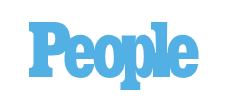 September 9, 2020https://people.com/music/emerging-musical-artists-fall-2020/?slide=1d6fb60a-3596-407b-9549-91cf0524f1ef#1d6fb60a-3596-407b-9549-91cf0524f1ef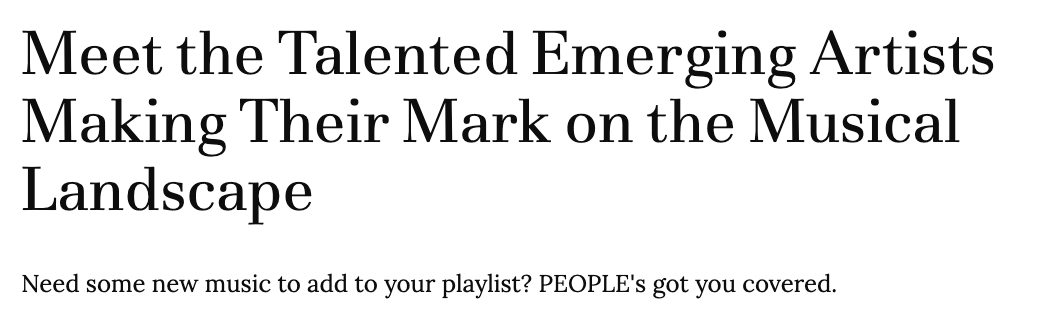 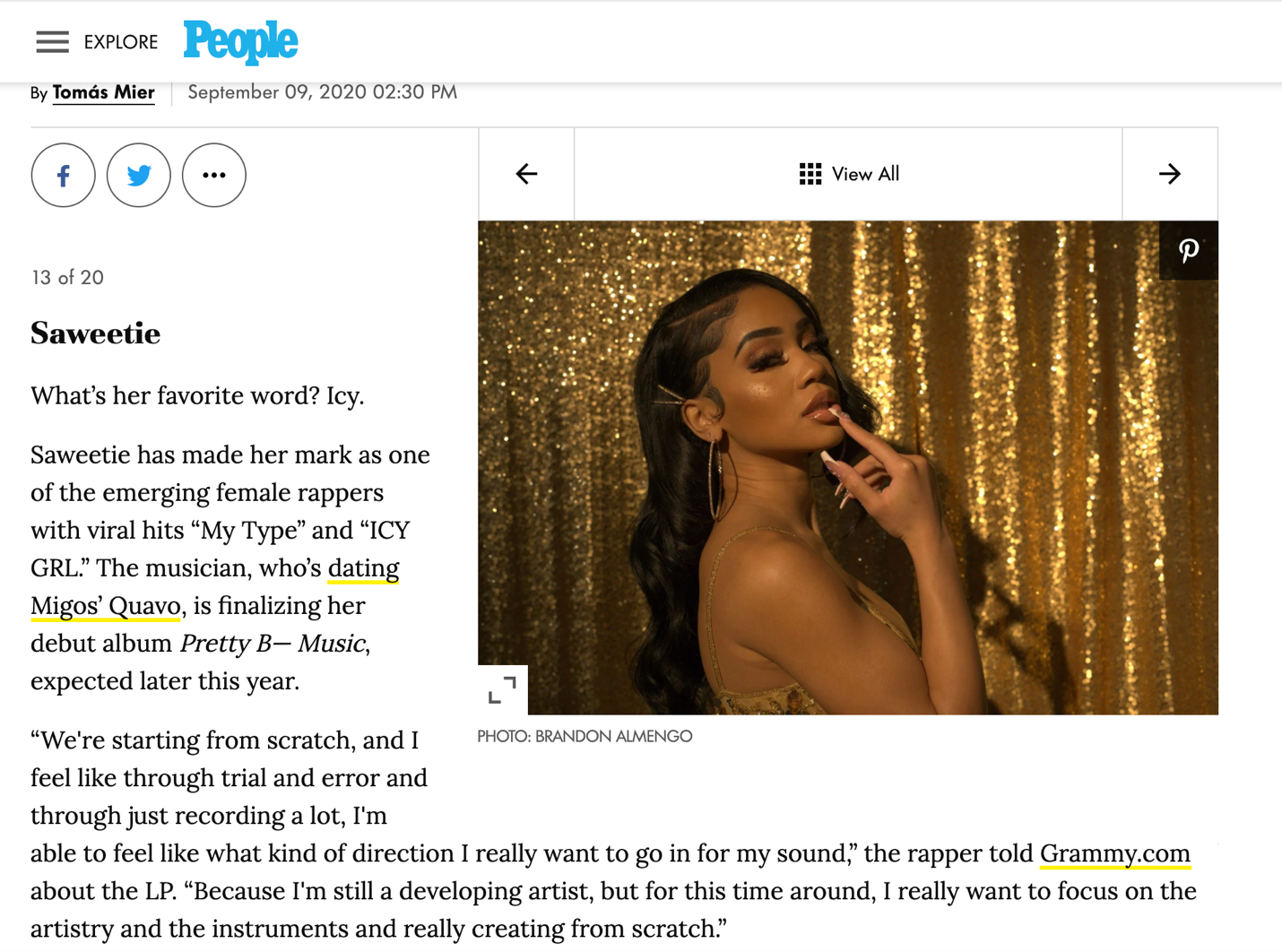 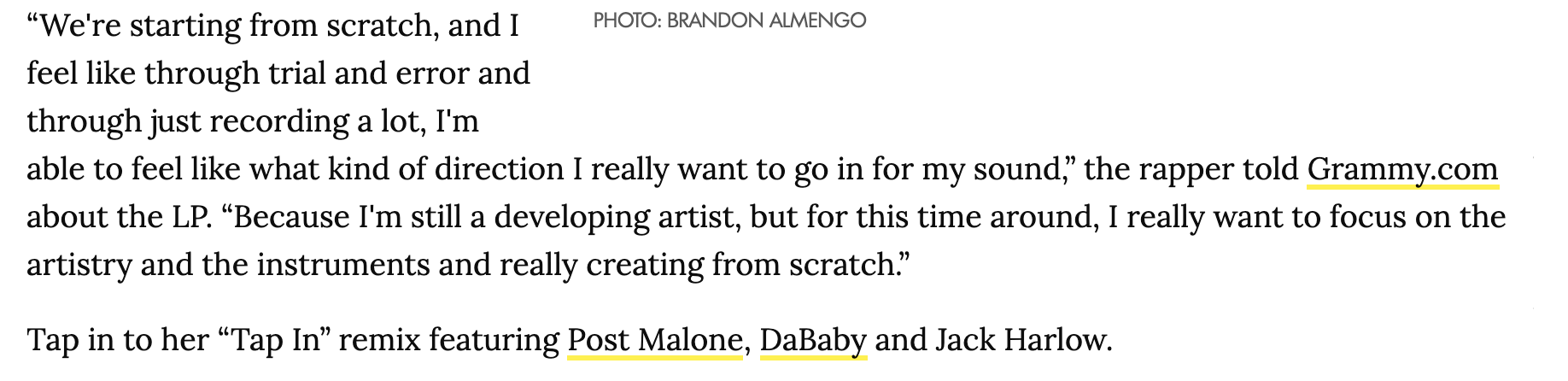 